Состав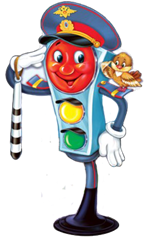 отряда ЮИД «Пешеводы»Руководитель Фадеечев В.В.1.Бычкова Мария 2.Жарылкаганов Нурмухаммед3.Колядин Иван 4.Кононенко Ольга 5.Крюков Никита 6.Наумук Андрей 7.Сифоркина Милания 8. Смирнова Елизавета 9. Янко Стефан 